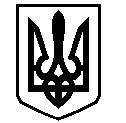 У К Р А Ї Н АВАСИЛІВСЬКА МІСЬКА РАДАЗАПОРІЗЬКОЇ ОБЛАСТІВИКОНАВЧИЙ КОМІТЕТ Р І Ш Е Н Н Я 04 травня  2017                                                                                                   № 61Про внесення змін до рішення виконавчого комітету № 130 від 29 вересня 2016 року «Про затвердження складу тендерного комітету виконавчого апарату Василівської міської ради та Положення про нього»Відповідно до ст.ст. 26, 27 Закону України від 21.05.1997 № 280/97-ВР «Про місцеве самоврядування в Україні», керуючись ст.8 і ст. 11 Закону України від 25.12.2015 №922-VII «Про публічні закупівлі», виконавчий комітет Василівської міської радиВ И Р І Ш И В:Внести зміни в пункт 2 рішення виконавчого комітету №130 від 29 вересня 2016 року «Про затвердження складу тендерного комітету виконавчого апарату Василівської міської ради та Положення про нього», виклавши склад тендерного комітету виконавчого апарату Василівської міської ради Запорізької області   в новій редакції, (додається).Міський голова                                                                                                     Л.М. Цибульняк                                                                                                   ЗАТВЕРДЖЕНО                                                                                              Рішення виконавчого комітету                                                                                      Василівської міської ради                                                                                                     04.05.2017 № 61	Склад	тендерного комітету виконавчого апаратуВасилівської міської ради Запорізької областіКарєва Тетяна Олексіївна – заступник міського голови з питань діяльності виконавчих органів ради, начальника відділу економічного розвитку виконавчого апарату міської ради, голова комітету        Члени комітету: Калоша Сергій Миколайович – провідний спеціаліст відділу комунального господарства та містобудування виконавчого апарату міської ради;Кондрашова Ірина Вікторівна - провідний спеціаліст відділу юридичного забезпечення та організаційної роботи виконавчого апарату міської ради;Красюкова Наталія Олександрівна – начальник фінансового відділу, головний бухгалтер виконавчого апарату міської ради; Павліченко Тетяна Ігорівна – провідний спеціаліст відділу економічного розвитку виконавчого апарату міської ради.Керуючий справами виконавчого комітету,начальник відділу юридичного забезпеченнята організаційної роботи виконавчого апарату міської ради                                                                                                 В.В. Кривуля